~~完~~附件3a 故事情節情節如下：附件5a 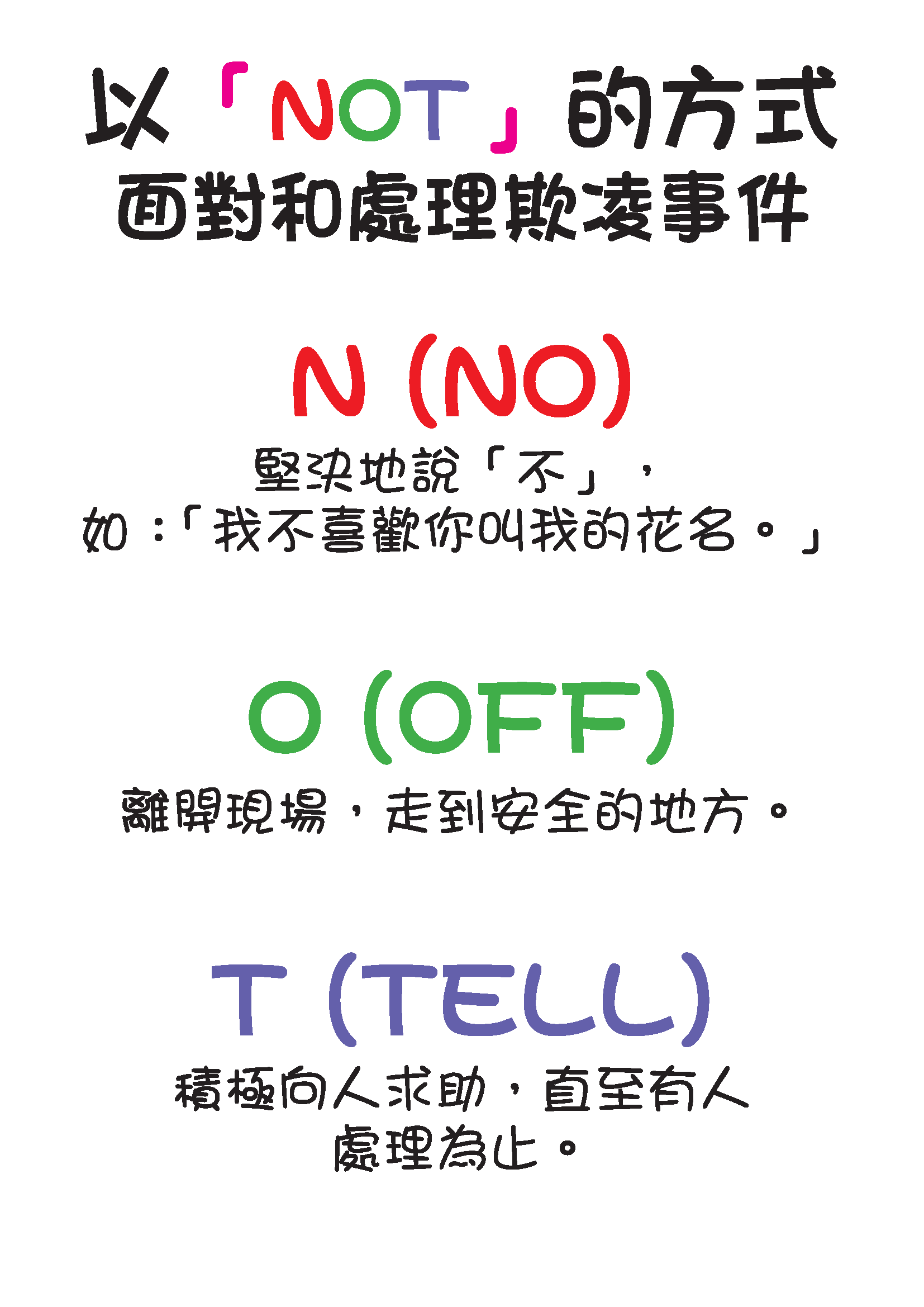 附件5b給林小小的改善建議(學生討論用)為了令事情不致演變成欺凌事件，如果你是林小小，你會在以下的情境中對高大威說些什麼？說話時，你會用怎樣的表情、語氣和姿態呢？ 請就以下情節中粗體字的部份再想一想！附件5c 給林小小的改善建議(教師參考用)為了令事情不致演變成欺凌事件，如果你是林小小，你會在以下的情境中對高大威說些什麼？說話時，你會用怎樣的表情、語氣和姿態呢？ 請就以下情節中粗體字的部份再想一想！視乎情況，林小小應盡快離開(OFF)，告訴別人(TELL)，找人（同學、風紀、老師）幫助，直至有人處理為止。~~完~~小學戲劇教育第五節探討受害者：時光倒流之「如果我是林小小…」小學戲劇教育第五節探討受害者：時光倒流之「如果我是林小小…」小學戲劇教育第五節探討受害者：時光倒流之「如果我是林小小…」目    的﹕目    的﹕1. 讓學生明白「受害者」的責任。2. 教導學生運用「NOT」(見附件5a)的方式面對和處理欺凌事件。1. 讓學生明白「受害者」的責任。2. 教導學生運用「NOT」(見附件5a)的方式面對和處理欺凌事件。對    象﹕對    象﹕小四至小六學生小四至小六學生建 議 時 間﹕建 議 時 間﹕1節(35分鐘)1節(35分鐘)教 具﹕教 具﹕第三節附件3a「故事情節」、附件5a「以『NOT』的方式面對和處理欺凌事件」、附件5b「給林小小的改善建議(學生討論用)」、附件5c 「給林小小的改善建議(教師參考用)」第三節附件3a「故事情節」、附件5a「以『NOT』的方式面對和處理欺凌事件」、附件5b「給林小小的改善建議(學生討論用)」、附件5c 「給林小小的改善建議(教師參考用)」時間時間教學步驟注意事項時間時間教學步驟注意事項8分鐘熱身活動8分鐘熱身活動重點重溫：教師提問上兩節的故事內容。學校欺凌事件之「大欺小」：教師講述「大欺小」故事後，請全體同學用定格方式演繹林小小受高大威欺凌時的形態，教師可挑選同學作訪問，探討其感受。教師提問/各組討論題目：「林小小有哪些特點及欠缺什麼技巧，導致他時常被高大威欺凌？」「林小小可以怎樣改變這現象？」見前課節附件3a「故事情節」。20分鐘活動內容20分鐘活動內容教師先講解如何用「NOT」的方式面對和處理欺凌事件，並張貼於黑板。N：NO 堅決地說「不」，如：「我不喜歡你叫我的花名。」O：OFF離開現場，走到安全的地方。T：TELL 積極向人求助，直至有人處理為止。時光倒流之「如果我是林小小…」：4至6人一組各組用十分鐘討論林小小如何用「NOT」的方法面對和處理欺凌事件，並估計其對事件造成的結果。各組要將討論結果記在「給林小小的改善建議(學生討論用)」上。教師請三名同學重演事件，以「定格」方式暫停每個片段，再請學生站於林小小的背後，代替林小小說話，應付該情況，看結果會怎樣。教師在過場時加上旁白：「如果林小小沒有這樣說，事情又會怎樣發展呢？」各組將「給林小小的改善建議」貼在課室四周教師提問/各組討論題目：這次林小小做了些什麼？ 這些做法令事件的結局有何不同？對林小小有何影響？(減少發生欺凌事件及避免欺凌事件升級)。見附件5a。見附件5b及5c「給林小小的改善建議(學生討論用/教師參考用)」。教師可請多位同學重複嘗試直至達至理想的應付效果。7分鐘反思及總結7分鐘反思及總結反思：請同學以一分鐘時間反思這課節令他們對欺凌事件有何啟發。教師邀請學生分享。教師總結：默默忍受、過分軟弱或順從別人不合理要求等行為只會助長欺凌行為。我們應增強個人的表達能力和堅強的個性，才能有效應付和避免欺凌事件發生。受害者應以「NOT」的方式堅決拒絕、停止欺凌者不友善的對待。下一節我們將探討旁觀者的責任。時間：小息地點：課室人物及道具：高大威/欺凌者(戴上鴨舌帽)、林小小/受害者(戴上大眼鏡)、常吶喊及吳作昇/旁觀者。片     段情     境片     段情     境片     段情     境1林小小獨個兒坐在自己的座位上吃媽咪麵。常吶喊、吳作昇和其他同學在談天說地、追逐玩耍、休息。2小息時高大威無所事事，覺得很無聊，心想找人開玩笑，就走到林小小面前取笑她是「四眼妹」。林小小聽後很不開心，但又不敢作聲，只是低頭不語。3高大威見林小小手中的媽咪麵很好味似的，高大威認為一同吃也無防，於是想也不想就一手將它搶過來。林小小很無奈，只懂坐著默默忍受。4高大威見搶來的媽咪麵只剩下少許，高大威覺得失望和氣憤，於是一手拍打林小小的頭洩憤。林小小覺得高大威橫蠻無理，但又不敢反抗。5高大威想再買一包媽咪麵，但身上沒有錢，他見林小小的衣袋內有一張十元紙幣，於是向林小小索取金錢說：「喂！一場同學，借十蚊我用住先吖!」。6林小小按著衣袋不肯借錢給高大威，高大威覺得很丟臉和憤怒，於是推撞林小小希望她就範。林小小很不情願，只懂拼命按著衣袋向高大威不斷求饒。7常吶喊和其他同學見狀在旁吶喊助威，高大威覺得越來越不耐煩和氣憤，於是說也不說就一手搶去林小小的十元紙幣。林小小對其他同學的反應感到不知所措，亦不懂得走避，只懂捉著高大威的手拼命不放。吳作昇站在一旁默不作聲。結   果(由教師口述)最後教師巡經課室發現林小小被高大威推開時跌倒受傷，報警將林小小送院治理，高大威則被警員帶回警署問話… …片     段情     境林小小應該堅決地說…片     段情     境林小小應該堅決地說…片     段情     境林小小應該堅決地說…1林小小獨個兒坐在自己的座位上吃媽咪麵。常吶喊、吳作昇和其他同學在談天說地、追逐玩耍、休息2小息時高大威無所事事，覺得很無聊，心想找人開玩笑，就走到林小小面前取笑她是「四眼妹」。林小小聽後很不開心，但又不敢作聲，只是低頭不語。林小小不想高大威取笑他的話，他應該立即對高大威說：「我叫林小小，唔係四眼妹，我好唔鍾意你咁樣叫我！如果你想同我打招呼，唔該你叫番我個名。」3高大威見林小小手中的媽咪麵很美味似的，高大威認為一同吃也無防，於是想也不想就一手將它搶過來。林小小很無奈，只懂坐著默默忍受。4高大威見搶來的媽咪麵只剩下少許，高大威覺得失望和氣憤，於是一手拍打林小小的頭洩憤。林小小覺得高大威橫蠻無理，但又不敢反抗。5高大威想再買一包媽咪麵，但身上沒有錢，他見林小小的衣袋內有一張十元紙幣，於是向林小小索取金錢說：「喂！一場同學，借十蚊我用住先吖」。6林小小按著衣袋不肯借錢給高大威，高大威覺得很丟臉和憤怒，於是推撞林小小希望她就範。林小小很不情願，只懂拼命按著衣袋向高大威不斷求饒。7常吶喊和其他同學見狀在旁吶喊助威，高大威覺得越來越不耐煩和氣憤，於是說也不說就一手搶去林小小的十元紙幣。林小小對其他同學的反應感到不知所措，亦不懂得走避，只懂捉著高大威的手拼命不放。吳作昇站在一旁默不作聲。片     段情     境林小小應該堅決地說…片     段情     境林小小應該堅決地說…片     段情     境林小小應該堅決地說…1林小小獨個兒坐在自己的座位上吃媽咪麵常吶喊、吳作昇和其他同學在談天說地、追逐玩耍、休息2小息時高大威無所事事，覺得很無聊，心想找人開玩笑，就走到林小小面前取笑她是「四眼妹」。林小小聽後很不開心，但又不敢作聲，只是低頭不語。林小小不想高大威取笑她的話，她應該立即對高大威說：「我叫林小小，唔係四眼妹，我好唔鍾意你咁樣叫我！如果你想同我打招呼，唔該你叫番我個名。」林小小說完後便馬上離開3高大威見林小小手中的媽咪麵很美味似的，高大威認為一同吃也無防，於是想也不想就一手將它搶過來。林小小很無奈，只懂坐著默默忍受。林小小給高大威搶去媽咪麵後應立即對高大威說：「你唔應該未問我就攞我D嘢食，我對你的行為好反感，如果下次再係咁，我就話畀老師知！」4高大威見搶來的媽咪麵只剩下少許，高大威覺得失望和氣憤，於是一手拍打林小小的頭洩憤。林小小覺得高大威橫蠻無理，但又不敢反抗。林小小給高大威拍打後應立即站起來說：「你唔可以無端端打我嗰喎，你一係同我道歉，如果唔係就行開，免得我去話畀老師知！」林小小說完後便馬上離開。5高大威想再買一包媽咪麵，但身上沒有錢，他見林小小的衣袋內有一張十元紙幣，於是向林小小索取金錢說：「喂！一場同學，借十蚊我用住先吖」。林小小不想借錢給高大威的話應清楚告訴對方說：「這是我的零用錢，我要留番放學買麵包食，唔可以借畀你！」6林小小按著衣袋不肯借錢給高大威，高大威覺得很丟臉和憤怒，於是推撞林小小希望她就範。林小小很不情願，只懂拼命按著衣袋向高大威不斷求饒。林小小應該制止高大威，她可以再次清楚告訴對方說：「我都話唔會借畀你咯，有其他同學睇到你點對我，你再係咁我而家就去話畀老師知！」林小小說完了便去找老師。7常吶喊和其他同學見狀在旁吶喊助威，高大威覺得越來越不耐煩和氣憤，於是說也不說就一手搶去林小小的十元紙幣。林小小對其他同學的反應感到不知所措，亦不懂得走避，只懂捉著高大威的手拼命不放。吳作昇站在一旁默不作聲。林小小如果認為常吶喊和其他同學的反應不恰當就應該對他們說：「你哋睇到佢點對我，佢又打我、又搶我野食，依家仲搶埋我十元，你哋唔快D幫我，遲早佢連你地都蝦埋 !」